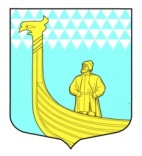 АДМИНИСТРАЦИЯ МУНИЦИПАЛЬНОГО ОБРАЗОВАНИЯВЫНДИНООСТРОВСКОЕ СЕЛЬСКОЕ  ПОСЕЛЕНИЕ ВОЛХОВСКОГО МУНИЦИПАЛЬНОГО РАЙОНА ЛЕНИНГРАДСКОЙ ОБЛАСТИПОСТАНОВЛЕНИЕ от «18» февраля  2022 года                                                                     № 38  Об определении рабочих мест для осужденных к обязательным работам  на территории МО Вындиноостровское  сельское поселениеВ соответствии с  частью 1 статьи 49 Уголовного кодекса Российской Федерации, статьей 25 Уголовно-исполнительного кодекса  Российской Федерации,  с целью исполнения судебных приговоров в отношении осужденных к наказанию, не связанному с лишением свободы, в виде обязательных работ, администрация муниципального образования Вындиноостровское сельское поселение   ПОСТАНОВЛЯЕТ:1. Определить осужденным к обязательным работам места отбывания и виды обязательных работ, на территории муниципального образования Вындиноостровское сельское поселение по согласованию с ФКУ УИИ УФСИН РФ по Санкт-Петербургу и Ленинградской области в Волховском районе, согласно приложения № 1.2.Определить осужденным к обязательным работам, имеющим ограничения к труду, инвалидам, места отбывания в виде обязательных работ, на территории муниципального образования Вындиноостровское сельское поселение по согласованию с ФКУ УИИ УФСИН РФ по Санкт-Петербургу и Ленинградской области в Волховском районе, согласно приложения № 2. 	3.Руководителям   организаций, включенных в перечень,   осуществлять контроль за выполнением осужденными к обязательным работам определенных для них работ и уведомлять ФКУ УИИ УФСИН РФ по Санкт-Петербургу и Ленинградской области в Волховском районе об уклонении осужденных от отбывания наказания.	4. Считать недействующим Постановление администрации МО Вындиноостровское сельское поселение № 15 от 29.01.2019 года «Об определении рабочих мест для осужденных к обязательным работам  на территории МО Вындиноостровское  сельское поселение». 5. Настоящее постановление вступает в силу с даты его официального опубликования и  подлежит размещению на официальном сайте МО Вындиноостровское сельское поселение. 6.  Контроль за исполнением данного постановления оставляю за собой. Глава администрации				                                  Е.В. ЧеремхинаСОГЛАСОВАНО:Генеральный директор  ООО «Жилищник»Степанов С.В.Начальник ФКУ УИИ УФСИН РФПо Санкт-Петербургу и Ленинградской областиВ Волховском районе                                    Головкина Н.И.